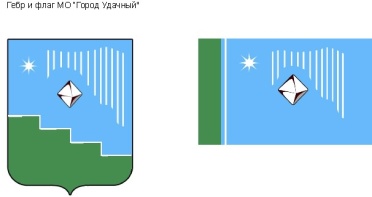 Российская Федерация (Россия)Республика Саха (Якутия)Муниципальное образование «Город Удачный»Городской Совет депутатовIV созывXXXVII СЕССИЯ                                                                    РЕШЕНИЕ                                              24 ноября 2021г.							                                    №37-9О проекте соглашения «О межмуниципальном сотрудничестве Мирнинского районного Совета депутатов и представительных органов поселений Мирнинского района»Заслушав и обсудив информацию председателя городского Совета депутатов МО «Город Удачный» Файзулина В.В. о межмуниципальном сотрудничестве Мирнинского районного Совета депутатов и представительных органов поселений Мирнинского района, городской Совет депутатов решил:Информацию председателя городского Совета депутатов МО «Город Удачный» В.В. Файзулина принять к сведению. Рекомендовать депутатам городского Совета депутатов МО «Город Удачный» ознакомиться с проектом соглашения «О межмуниципальном сотрудничестве Мирнинского районного Совета депутатов и представительных органов поселений Мирнинского района» и подготовить свои замечания предложения к проекту соглашения. Вынести на рассмотрение очередной сессии городского Совета депутатов вопрос «О подписании Соглашения о межмуниципальном сотрудничестве Мирнинского районного Совета депутатов и представительных органов поселений Мирнинского района». Контроль   исполнения   настоящего   решения   возложить   на   комиссию    по законодательству, правам граждан, местному самоуправлению (Ю.И. Ершов).Председательгородского Совета депутатов 					         В.В. Файзулин